АДМИНИСТРАЦИЯГАЛИЧСКОГО МУНИЦИПАЛЬНОГО  РАЙОНАКОСТРОМСКОЙ ОБЛАСТИП О С Т А Н О В Л Е Н И Еот   «  8   »   июля   2019 года  № 209г. ГаличРуководствуясь Законом Костромской области от 25 ноября 2013 года    № 449-5-ЗКО «Об организации проведения капитального ремонта общего имущества в многоквартирных домах, расположенных на территории Костромской области» и Уставом муниципального образования Галичский муниципальный район,ПОСТАНОВЛЯЮ:1. Утвердить прилагаемый краткосрочный план на 2020-2022 годы по проведению капитального ремонта общего имущества многоквартирных домов на территории Галичского муниципального района (Приложение 1).2.  Утвердить планируемые показатели выполнения адресной программы по проведению капитального ремонта  многоквартирных домов на 2020-2022 годы (Приложение 2).3. Утвердить реестр многоквартирных домов по видам ремонта, которые подлежат капитальному ремонту в 2020-2022 годах (Приложение 3).4. Признать утратившим силу постановление администрации Галичского муниципального района от  12   июля   2018 года  № 198/1  «Об утверждении краткосрочного плана по проведению капитального ремонта общего имущества многоквартирных домов на 2019-2021 годы».5. Настоящее постановление подлежит официальному опубликованию.6. Настоящее постановление вступает в силу с 01 января 2020 года.Исполняющий обязанности главы	    муниципального района                                                                                                                                                                       В.А. Фоменко                                             АДМИНИСТРАЦИЯГАЛИЧСКОГО МУНИЦИПАЛЬНОГО РАЙОНАКОСТРОМСКОЙ ОБЛАСТИР А С П О Р Я Ж Е Н И Еот «   1   »  июля  2019 года № 123-р г. ГаличО внесении изменений в распоряжение администрации муниципального района от 24 августа 2015 года № 161 - р	В целях актуализации нормативного акта:	1. Внести в распоряжение администрации муниципального района от 24 августа 2015 года № 161 – р «О создании центра тестирования по выполнению видов испытаний (тестов), нормативов, требований к оценке уровня знаний и умений в области физической культуры и спорта населения Галичского района Всероссийского физкультурно – спортивного комплекса «Готов к труду и обороне» в Галичском муниципальном районе Костромской области» (в редакции распоряжений администрации муниципального района от 04 апреля 2016 года № 73 – р, от 19 декабря 2016 года № 143 - р) следующие изменения:	1.1. Часть 2 распоряжения изложить в новой редакции:	«2. Назначить руководителем Центра тестирования Попову Дину Андреевну – ведущего специалиста муниципального казённого учреждения «Центр поддержки молодёжных инициатив» Галичского муниципального района Костромской области.»	1.2. В части 5 распоряжения слова «Руководителю Центра тестирования Лавровой Анне Николаевне» заменить словами «Руководителю Центра тестирования Поповой Дине Андреевне».	2. Контроль исполнения настоящего распоряжения возложить на заместителя главы администрации муниципального района по социально-гуманитарному развитию Поварову О.Ю.	 3. Настоящее распоряжение вступает в силу со дня его подписания и подлежит официальному опубликованию.Главамуниципального района                                                                                                                                                      А. Н. ПотехинИздается с июня 2007 годаИНФОРМАЦИОННЫЙ  БЮЛЛЕТЕНЬ________________________________________________________                                                                           Выходит ежемесячно БесплатноИНФОРМАЦИОННЫЙ  БЮЛЛЕТЕНЬ________________________________________________________                                                                           Выходит ежемесячно БесплатноУчредители: Собрание депутатов  Галичского муниципального района,                                Администрация  Галичского муниципального   районаУчредители: Собрание депутатов  Галичского муниципального района,                                Администрация  Галичского муниципального   района№35 (637)11 .07. 2019 годаСЕГОДНЯ   В  НОМЕРЕ:СЕГОДНЯ   В  НОМЕРЕ:Постановление администрации Галичского муниципального района Костромской областиПостановление администрации Галичского муниципального района Костромской областиПост. №209 от 08.07.2019 годаО внесении изменений в постановление администрации Галичского муниципального района Костромской области от 13 декабря 2016 года №187Распоряжение администрации Галичского муниципального района Костромской областиРаспоряжение администрации Галичского муниципального района Костромской областиРасп. №123-р от 01.07.2019 годаО внесении изменений в распоряжение администрации муниципального района от 24 августа 2015 года № 161 - рОб утверждении краткосрочного плана по проведению капитального ремонта общего имущества многоквартирных домов на 2020-2022 годы  Приложение 1Приложение 1Приложение 1Приложение 1Приложение 1Приложение 1Приложение 1Приложение 1Приложение 1Приложение 1Приложение 1Приложение 1Приложение 1Приложение 1Приложение 1Приложение 1Приложение 1Приложение 1Приложение 1Приложение 1Приложение 1Приложение 1Приложение 1Приложение 1Приложение 1Приложение 1к постановлению администрации Галичского муниципального района Костромской областик постановлению администрации Галичского муниципального района Костромской областик постановлению администрации Галичского муниципального района Костромской областик постановлению администрации Галичского муниципального района Костромской областик постановлению администрации Галичского муниципального района Костромской областик постановлению администрации Галичского муниципального района Костромской областик постановлению администрации Галичского муниципального района Костромской областик постановлению администрации Галичского муниципального района Костромской областик постановлению администрации Галичского муниципального района Костромской областик постановлению администрации Галичского муниципального района Костромской областик постановлению администрации Галичского муниципального района Костромской областик постановлению администрации Галичского муниципального района Костромской областик постановлению администрации Галичского муниципального района Костромской областик постановлению администрации Галичского муниципального района Костромской областик постановлению администрации Галичского муниципального района Костромской областик постановлению администрации Галичского муниципального района Костромской областик постановлению администрации Галичского муниципального района Костромской областик постановлению администрации Галичского муниципального района Костромской областик постановлению администрации Галичского муниципального района Костромской областик постановлению администрации Галичского муниципального района Костромской областик постановлению администрации Галичского муниципального района Костромской областик постановлению администрации Галичского муниципального района Костромской областик постановлению администрации Галичского муниципального района Костромской областик постановлению администрации Галичского муниципального района Костромской областик постановлению администрации Галичского муниципального района Костромской областик постановлению администрации Галичского муниципального района Костромской областиот 8 июля 2019 года  № 209от 8 июля 2019 года  № 209от 8 июля 2019 года  № 209от 8 июля 2019 года  № 209от 8 июля 2019 года  № 209от 8 июля 2019 года  № 209от 8 июля 2019 года  № 209от 8 июля 2019 года  № 209от 8 июля 2019 года  № 209от 8 июля 2019 года  № 209от 8 июля 2019 года  № 209от 8 июля 2019 года  № 209от 8 июля 2019 года  № 209от 8 июля 2019 года  № 209от 8 июля 2019 года  № 209от 8 июля 2019 года  № 209от 8 июля 2019 года  № 209от 8 июля 2019 года  № 209от 8 июля 2019 года  № 209от 8 июля 2019 года  № 209от 8 июля 2019 года  № 209от 8 июля 2019 года  № 209от 8 июля 2019 года  № 209от 8 июля 2019 года  № 209от 8 июля 2019 года  № 209от 8 июля 2019 года  № 209Адрес МКДАдрес МКДАдрес МКДАдрес МКДАдрес МКДАдрес МКДАдрес МКДАдрес МКДАдрес МКДАдрес МКДАдрес МКДАдрес МКДАдрес МКДАдрес МКДАдрес МКДАдрес МКДАдрес МКДАдрес МКДАдрес МКДАдрес МКДАдрес МКДАдрес МКДАдрес МКДАдрес МКДАдрес МКДАдрес МКДАдрес МКД№ п/п№ п/пАдрес МКДАдрес МКДАдрес МКДАдрес МКДАдрес МКДАдрес МКДГодГодМатериал стенКоличество этажейКоличество этажейКоличество подъездовобщая площадь МКД, всегоПлощадь помещений МКД:Площадь помещений МКД:Количество жителей, зарегистрированных в МКД на дату утверждения краткосрочного планаСтоимость капитального ремонтаСтоимость капитального ремонтаСтоимость капитального ремонтаСтоимость капитального ремонтаСтоимость капитального ремонтаУдельная стоимость капитального ремонта 1 кв. м. общей площади помещений МКДПредельная стоимость капитального ремонта 1 кв. м. общей площади помещений МКДПлановая дата завершения работПлановая дата завершения работ№ п/п№ п/пАдрес МКДАдрес МКДАдрес МКДАдрес МКДАдрес МКДАдрес МКДввода в эксплуатациюзавершение последнего капитального ремонтаМатериал стенКоличество этажейКоличество этажейКоличество подъездовобщая площадь МКД, всеговсего:в том числе жилых помещений, находящихся в собственности гражданКоличество жителей, зарегистрированных в МКД на дату утверждения краткосрочного планавсего:в том числе:в том числе:в том числе:в том числе:Удельная стоимость капитального ремонта 1 кв. м. общей площади помещений МКДПредельная стоимость капитального ремонта 1 кв. м. общей площади помещений МКДПлановая дата завершения работПлановая дата завершения работ№ п/п№ п/пАдрес МКДАдрес МКДАдрес МКДАдрес МКДАдрес МКДАдрес МКДввода в эксплуатациюзавершение последнего капитального ремонтаМатериал стенКоличество этажейКоличество этажейКоличество подъездовобщая площадь МКД, всеговсего:в том числе жилых помещений, находящихся в собственности гражданКоличество жителей, зарегистрированных в МКД на дату утверждения краткосрочного планавсего:за счет средств Фондаза счет средств бюджета субъекта Российской Федерацииза счет средств местного бюджетаза счет средств собственников помещений в МКДУдельная стоимость капитального ремонта 1 кв. м. общей площади помещений МКДПредельная стоимость капитального ремонта 1 кв. м. общей площади помещений МКДПлановая дата завершения работПлановая дата завершения работ1122222234566789101112131415161718191920202020202020202020202020202020202020202020202020202020202020202020202020202020202020202020202020202020202011д. Фоминское, ул. Солнечная, д. 5, Галичский р-н, 44:04:022301:188д. Фоминское, ул. Солнечная, д. 5, Галичский р-н, 44:04:022301:188д. Фоминское, ул. Солнечная, д. 5, Галичский р-н, 44:04:022301:188д. Фоминское, ул. Солнечная, д. 5, Галичский р-н, 44:04:022301:188д. Фоминское, ул. Солнечная, д. 5, Галичский р-н, 44:04:022301:188д. Фоминское, ул. Солнечная, д. 5, Галичский р-н, 44:04:022301:1881991нетпанельный 5522112,72086,692086,69900022п. Россолово, ул. Лесная, д.1 ,  Галичский р-н, п. Россолово, ул. Лесная, д.1 ,  Галичский р-н, п. Россолово, ул. Лесная, д.1 ,  Галичский р-н, п. Россолово, ул. Лесная, д.1 ,  Галичский р-н, п. Россолово, ул. Лесная, д.1 ,  Галичский р-н, п. Россолово, ул. Лесная, д.1 ,  Галичский р-н, 1975кирпичный222614,4605,61573,21190033п. Россолово ул. Железнодорожная, д.12, Галичский м-рп. Россолово ул. Железнодорожная, д.12, Галичский м-рп. Россолово ул. Железнодорожная, д.12, Галичский м-рп. Россолово ул. Железнодорожная, д.12, Галичский м-рп. Россолово ул. Железнодорожная, д.12, Галичский м-рп. Россолово ул. Железнодорожная, д.12, Галичский м-р1977кирпичный222537,23507,59507,6150044 с. Орехово .ул. Молодежная, д.2 , Галичский м-р (4404080103113) с. Орехово .ул. Молодежная, д.2 , Галичский м-р (4404080103113) с. Орехово .ул. Молодежная, д.2 , Галичский м-р (4404080103113) с. Орехово .ул. Молодежная, д.2 , Галичский м-р (4404080103113) с. Орехово .ул. Молодежная, д.2 , Галичский м-р (4404080103113) с. Орехово .ул. Молодежная, д.2 , Галичский м-р (4404080103113)1982неткирпичный221399,8365,9365,9140055ул Центральная, д. 2, д Степаново, Галичский р-н (44:04:100101:500)ул Центральная, д. 2, д Степаново, Галичский р-н (44:04:100101:500)ул Центральная, д. 2, д Степаново, Галичский р-н (44:04:100101:500)ул Центральная, д. 2, д Степаново, Галичский р-н (44:04:100101:500)ул Центральная, д. 2, д Степаново, Галичский р-н (44:04:100101:500)ул Центральная, д. 2, д Степаново, Галичский р-н (44:04:100101:500)19842007панельный 222645,7645,7592,1260066ул Центральная, д. 3, д Степаново, Галичский р-нул Центральная, д. 3, д Степаново, Галичский р-нул Центральная, д. 3, д Степаново, Галичский р-нул Центральная, д. 3, д Степаново, Галичский р-нул Центральная, д. 3, д Степаново, Галичский р-нул Центральная, д. 3, д Степаново, Галичский р-н19842007панельный 222653,3653,3604,3350020212021202120212021202120212021202120212021202120212021202120212021202120212021202120212021202120212021202111п. Росолово, ул. Заготовительная, д. 20 Галичский р-н,п. Росолово, ул. Заготовительная, д. 20 Галичский р-н,п. Росолово, ул. Заготовительная, д. 20 Галичский р-н,п. Росолово, ул. Заготовительная, д. 20 Галичский р-н,п. Росолово, ул. Заготовительная, д. 20 Галичский р-н,п. Росолово, ул. Заготовительная, д. 20 Галичский р-н,1970кирпичный222783,24783,24734,8230022ул Центральная, д. 4, д Степаново, Галичский р-нул Центральная, д. 4, д Степаново, Галичский р-нул Центральная, д. 4, д Степаново, Галичский р-нул Центральная, д. 4, д Степаново, Галичский р-нул Центральная, д. 4, д Степаново, Галичский р-нул Центральная, д. 4, д Степаново, Галичский р-н19932007панельный 222646,28646,28592,7320033д. Пронино пер. Малый, д. 8, Галичский р-нд. Пронино пер. Малый, д. 8, Галичский р-нд. Пронино пер. Малый, д. 8, Галичский р-нд. Пронино пер. Малый, д. 8, Галичский р-нд. Пронино пер. Малый, д. 8, Галичский р-нд. Пронино пер. Малый, д. 8, Галичский р-н1989панельный 222974,4622,74507,88430020222022202220222022202220222022202220222022202220222022202220222022202220222022202220222022202220222022202211 с. Орехово,ул. Набережная, д. 9,  Галичский р-н, 44:04:080102:168 с. Орехово,ул. Набережная, д. 9,  Галичский р-н, 44:04:080102:168 с. Орехово,ул. Набережная, д. 9,  Галичский р-н, 44:04:080102:168 с. Орехово,ул. Набережная, д. 9,  Галичский р-н, 44:04:080102:168 с. Орехово,ул. Набережная, д. 9,  Галичский р-н, 44:04:080102:168 с. Орехово,ул. Набережная, д. 9,  Галичский р-н, 44:04:080102:1681969кирпичный221353342,67332,38180022с. Орехово, ул. Советская, д.44  Галичский р-н, 44.04.080103:113с. Орехово, ул. Советская, д.44  Галичский р-н, 44.04.080103:113с. Орехово, ул. Советская, д.44  Галичский р-н, 44.04.080103:113с. Орехово, ул. Советская, д.44  Галичский р-н, 44.04.080103:113с. Орехово, ул. Советская, д.44  Галичский р-н, 44.04.080103:113с. Орехово, ул. Советская, д.44  Галичский р-н, 44.04.080103:1131972кирпичный222423,7423,7363,3140033д. Фоминское, ул. Солнечная, д. 2, Галичский р-нд. Фоминское, ул. Солнечная, д. 2, Галичский р-нд. Фоминское, ул. Солнечная, д. 2, Галичский р-нд. Фоминское, ул. Солнечная, д. 2, Галичский р-нд. Фоминское, ул. Солнечная, д. 2, Галичский р-нд. Фоминское, ул. Солнечная, д. 2, Галичский р-н1990панельный 3331426,641426,641321,64400044д. Фоминское, ул. Солнечная, д. 4, Галичский р-нд. Фоминское, ул. Солнечная, д. 4, Галичский р-нд. Фоминское, ул. Солнечная, д. 4, Галичский р-нд. Фоминское, ул. Солнечная, д. 4, Галичский р-нд. Фоминское, ул. Солнечная, д. 4, Галичский р-нд. Фоминское, ул. Солнечная, д. 4, Галичский р-н1993нетпанельный 3331406,581303,261303,265800Приложение 2к постановлению администрации Галичского муниципального районаКостромской области от 08 июля 2019 года №209Костромской области от 08 июля 2019 года №209Планируемые показатели выполнения адресной программыПланируемые показатели выполнения адресной программыПланируемые показатели выполнения адресной программыПланируемые показатели выполнения адресной программыПланируемые показатели выполнения адресной программыПланируемые показатели выполнения адресной программыПланируемые показатели выполнения адресной программыПланируемые показатели выполнения адресной программыПланируемые показатели выполнения адресной программыПланируемые показатели выполнения адресной программыПланируемые показатели выполнения адресной программыПланируемые показатели выполнения адресной программыПланируемые показатели выполнения адресной программыПланируемые показатели выполнения адресной программыПланируемые показатели выполнения адресной программыПланируемые показатели выполнения адресной программыПланируемые показатели выполнения адресной программыПланируемые показатели выполнения адресной программыПланируемые показатели выполнения адресной программыПланируемые показатели выполнения адресной программыПланируемые показатели выполнения адресной программыПланируемые показатели выполнения адресной программыПланируемые показатели выполнения адресной программыПланируемые показатели выполнения адресной программыПланируемые показатели выполнения адресной программыПланируемые показатели выполнения адресной программыПланируемые показатели выполнения адресной программыПланируемые показатели выполнения адресной программыПланируемые показатели выполнения адресной программыПланируемые показатели выполнения адресной программыПланируемые показатели выполнения адресной программыПланируемые показатели выполнения адресной программыПланируемые показатели выполнения адресной программыПланируемые показатели выполнения адресной программыпо проведению капитального ремонта многоквартирных домовпо проведению капитального ремонта многоквартирных домовпо проведению капитального ремонта многоквартирных домовпо проведению капитального ремонта многоквартирных домовпо проведению капитального ремонта многоквартирных домовпо проведению капитального ремонта многоквартирных домовпо проведению капитального ремонта многоквартирных домовпо проведению капитального ремонта многоквартирных домовпо проведению капитального ремонта многоквартирных домовпо проведению капитального ремонта многоквартирных домовпо проведению капитального ремонта многоквартирных домовпо проведению капитального ремонта многоквартирных домовпо проведению капитального ремонта многоквартирных домовпо проведению капитального ремонта многоквартирных домовпо проведению капитального ремонта многоквартирных домовпо проведению капитального ремонта многоквартирных домовпо проведению капитального ремонта многоквартирных домовпо проведению капитального ремонта многоквартирных домовпо проведению капитального ремонта многоквартирных домовпо проведению капитального ремонта многоквартирных домовпо проведению капитального ремонта многоквартирных домовпо проведению капитального ремонта многоквартирных домовпо проведению капитального ремонта многоквартирных домовпо проведению капитального ремонта многоквартирных домовпо проведению капитального ремонта многоквартирных домовпо проведению капитального ремонта многоквартирных домовпо проведению капитального ремонта многоквартирных домовпо проведению капитального ремонта многоквартирных домовпо проведению капитального ремонта многоквартирных домовпо проведению капитального ремонта многоквартирных домовпо проведению капитального ремонта многоквартирных домовпо проведению капитального ремонта многоквартирных домовпо проведению капитального ремонта многоквартирных домовпо проведению капитального ремонта многоквартирных домов№ п/п№ п/п№ п/пНаименование МОНаименование МОНаименование МОНаименование МОНаименование МОНаименование МОобщая
площадь
МКД, всегообщая
площадь
МКД, всегообщая
площадь
МКД, всегообщая
площадь
МКД, всегоКоличество
жителей,
зарегистриров
анных в МКД
на дату
утверждения
программыКоличество
жителей,
зарегистриров
анных в МКД
на дату
утверждения
программыКоличество
жителей,
зарегистриров
анных в МКД
на дату
утверждения
программыКоличество МКДКоличество МКДКоличество МКДКоличество МКДКоличество МКДКоличество МКДКоличество МКДКоличество МКДКоличество МКДКоличество МКДКоличество МКДКоличество МКДКоличество МКДСтоимость капитального ремонтаСтоимость капитального ремонтаСтоимость капитального ремонтаСтоимость капитального ремонтаСтоимость капитального ремонта№ п/п№ п/п№ п/пНаименование МОНаименование МОНаименование МОНаименование МОНаименование МОНаименование МОобщая
площадь
МКД, всегообщая
площадь
МКД, всегообщая
площадь
МКД, всегообщая
площадь
МКД, всегоКоличество
жителей,
зарегистриров
анных в МКД
на дату
утверждения
программыКоличество
жителей,
зарегистриров
анных в МКД
на дату
утверждения
программыКоличество
жителей,
зарегистриров
анных в МКД
на дату
утверждения
программыI кварталI кварталII кварталII кварталIII кварталIII кварталIII кварталIII кварталIII кварталIV кварталIV кварталIV кварталВсего :I кварталII кварталIII кварталIV кварталВсего :№ п/п№ п/п№ п/пНаименование МОНаименование МОНаименование МОНаименование МОНаименование МОНаименование МОкв.м.кв.м.кв.м.кв.м.чел.чел.чел.ед.ед.ед.ед.ед.ед.ед.ед.ед.ед.ед.ед.ед.руб.руб.руб.руб.руб.1112222223333444556677777888910111213142020 год. 2020 год. 2020 год. 2020 год. 2020 год. 2020 год. 2020 год. 2020 год. 2020 год. 2020 год. 2020 год. 2020 год. 2020 год. 2020 год. 2020 год. 2020 год. 2020 год. 2020 год. 2020 год. 2020 год. 2020 год. 2020 год. 2020 год. 2020 год. 2020 год. 2020 год. 2020 год. 2020 год. 2020 год. 2020 год. 2020 год. 2020 год. 2020 год. 2020 год. 111д. Фоминское, ул. Солнечная, д. 5, Галичский р-н, 44:04:022301:188д. Фоминское, ул. Солнечная, д. 5, Галичский р-н, 44:04:022301:188д. Фоминское, ул. Солнечная, д. 5, Галичский р-н, 44:04:022301:188д. Фоминское, ул. Солнечная, д. 5, Галичский р-н, 44:04:022301:188д. Фоминское, ул. Солнечная, д. 5, Галичский р-н, 44:04:022301:188д. Фоминское, ул. Солнечная, д. 5, Галичский р-н, 44:04:022301:188д. Фоминское, ул. Солнечная, д. 5, Галичский р-н, 44:04:022301:188д. Фоминское, ул. Солнечная, д. 5, Галичский р-н, 44:04:022301:1882408,9190909090─────1111─────1423283──222п. Россолово, ул. Лесная, д.1 ,  Галичский р-н, п. Россолово, ул. Лесная, д.1 ,  Галичский р-н, п. Россолово, ул. Лесная, д.1 ,  Галичский р-н, п. Россолово, ул. Лесная, д.1 ,  Галичский р-н, п. Россолово, ул. Лесная, д.1 ,  Галичский р-н, п. Россолово, ул. Лесная, д.1 ,  Галичский р-н, п. Россолово, ул. Лесная, д.1 ,  Галичский р-н, п. Россолово, ул. Лесная, д.1 ,  Галичский р-н, 614,419191919─────1111─────427700───333п. Россолово ул. Железнодорожная, д.12, Галичский м-рп. Россолово ул. Железнодорожная, д.12, Галичский м-рп. Россолово ул. Железнодорожная, д.12, Галичский м-рп. Россолово ул. Железнодорожная, д.12, Галичский м-рп. Россолово ул. Железнодорожная, д.12, Галичский м-рп. Россолово ул. Железнодорожная, д.12, Галичский м-рп. Россолово ул. Железнодорожная, д.12, Галичский м-рп. Россолово ул. Железнодорожная, д.12, Галичский м-р537,215151515─────1111─────427700───444 с. Орехово .ул. Молодежная, д.2 , Галичский м-р с. Орехово .ул. Молодежная, д.2 , Галичский м-р с. Орехово .ул. Молодежная, д.2 , Галичский м-р с. Орехово .ул. Молодежная, д.2 , Галичский м-р с. Орехово .ул. Молодежная, д.2 , Галичский м-р с. Орехово .ул. Молодежная, д.2 , Галичский м-р с. Орехово .ул. Молодежная, д.2 , Галичский м-р с. Орехово .ул. Молодежная, д.2 , Галичский м-р422,214141414─────1111─────1577200───555ул Центральная, д. 2, д Степаново, Галичский р-н (44:04:100101:500)ул Центральная, д. 2, д Степаново, Галичский р-н (44:04:100101:500)ул Центральная, д. 2, д Степаново, Галичский р-н (44:04:100101:500)ул Центральная, д. 2, д Степаново, Галичский р-н (44:04:100101:500)ул Центральная, д. 2, д Степаново, Галичский р-н (44:04:100101:500)ул Центральная, д. 2, д Степаново, Галичский р-н (44:04:100101:500)ул Центральная, д. 2, д Степаново, Галичский р-н (44:04:100101:500)ул Центральная, д. 2, д Степаново, Галичский р-н (44:04:100101:500)645,726262626─────1111────────666ул Центральная, д. 3, д Степаново, Галичский р-нул Центральная, д. 3, д Степаново, Галичский р-нул Центральная, д. 3, д Степаново, Галичский р-нул Центральная, д. 3, д Степаново, Галичский р-нул Центральная, д. 3, д Степаново, Галичский р-нул Центральная, д. 3, д Степаново, Галичский р-нул Центральная, д. 3, д Степаново, Галичский р-нул Центральная, д. 3, д Степаново, Галичский р-н655,335353535─────1111─────880200───2021202120212021202120212021202120212021202120212021202120212021202120212021202120212021202120212021202120212021202120212021202120212021111111п. Росолово, ул. Заготовительная, д. 20 Галичский р-н,п. Росолово, ул. Заготовительная, д. 20 Галичский р-н,п. Росолово, ул. Заготовительная, д. 20 Галичский р-н,п. Росолово, ул. Заготовительная, д. 20 Галичский р-н,п. Росолово, ул. Заготовительная, д. 20 Галичский р-н,п. Росолово, ул. Заготовительная, д. 20 Галичский р-н,п. Росолово, ул. Заготовительная, д. 20 Галичский р-н,п. Росолово, ул. Заготовительная, д. 20 Галичский р-н,783,2423232323────11─────851456──222222ул Центральная, д. 4, д Степаново, Галичский р-нул Центральная, д. 4, д Степаново, Галичский р-нул Центральная, д. 4, д Степаново, Галичский р-нул Центральная, д. 4, д Степаново, Галичский р-нул Центральная, д. 4, д Степаново, Галичский р-нул Центральная, д. 4, д Степаново, Галичский р-нул Центральная, д. 4, д Степаново, Галичский р-нул Центральная, д. 4, д Степаново, Галичский р-н646,332323232────11──────449749──333333д. Пронино пер. Малый, д. 8, Галичский р-нд. Пронино пер. Малый, д. 8, Галичский р-нд. Пронино пер. Малый, д. 8, Галичский р-нд. Пронино пер. Малый, д. 8, Галичский р-нд. Пронино пер. Малый, д. 8, Галичский р-нд. Пронино пер. Малый, д. 8, Галичский р-нд. Пронино пер. Малый, д. 8, Галичский р-нд. Пронино пер. Малый, д. 8, Галичский р-н974,443434343────11─────880200──2022202220222022202220222022202220222022202220222022202220222022202220222022202220222022202220222022202220222022202220222022202220222022111111 с. Орехово,ул. Набережная, д. 9,  Галичский р-н, 44:04:080102:168 с. Орехово,ул. Набережная, д. 9,  Галичский р-н, 44:04:080102:168 с. Орехово,ул. Набережная, д. 9,  Галичский р-н, 44:04:080102:168 с. Орехово,ул. Набережная, д. 9,  Галичский р-н, 44:04:080102:168 с. Орехово,ул. Набережная, д. 9,  Галичский р-н, 44:04:080102:168 с. Орехово,ул. Набережная, д. 9,  Галичский р-н, 44:04:080102:168 с. Орехово,ул. Набережная, д. 9,  Галичский р-н, 44:04:080102:168 с. Орехово,ул. Набережная, д. 9,  Галичский р-н, 44:04:080102:16835318181818────11─────567946──222222с. Орехово, ул. Советская, д.44  Галичский р-н, 44.04.080103:113с. Орехово, ул. Советская, д.44  Галичский р-н, 44.04.080103:113с. Орехово, ул. Советская, д.44  Галичский р-н, 44.04.080103:113с. Орехово, ул. Советская, д.44  Галичский р-н, 44.04.080103:113с. Орехово, ул. Советская, д.44  Галичский р-н, 44.04.080103:113с. Орехово, ул. Советская, д.44  Галичский р-н, 44.04.080103:113с. Орехово, ул. Советская, д.44  Галичский р-н, 44.04.080103:113с. Орехово, ул. Советская, д.44  Галичский р-н, 44.04.080103:113423,715151515────11─────452500──333333д. Фоминское, ул. Солнечная, д. 2, Галичский р-нд. Фоминское, ул. Солнечная, д. 2, Галичский р-нд. Фоминское, ул. Солнечная, д. 2, Галичский р-нд. Фоминское, ул. Солнечная, д. 2, Галичский р-нд. Фоминское, ул. Солнечная, д. 2, Галичский р-нд. Фоминское, ул. Солнечная, д. 2, Галичский р-нд. Фоминское, ул. Солнечная, д. 2, Галичский р-нд. Фоминское, ул. Солнечная, д. 2, Галичский р-н1426,6440404040────11─────1379600──444444д. Фоминское, ул. Солнечная, д. 4, Галичский р-нд. Фоминское, ул. Солнечная, д. 4, Галичский р-нд. Фоминское, ул. Солнечная, д. 4, Галичский р-нд. Фоминское, ул. Солнечная, д. 4, Галичский р-нд. Фоминское, ул. Солнечная, д. 4, Галичский р-нд. Фоминское, ул. Солнечная, д. 4, Галичский р-нд. Фоминское, ул. Солнечная, д. 4, Галичский р-нд. Фоминское, ул. Солнечная, д. 4, Галичский р-н1406,5858585858────11─────3189169──ИТОГОИТОГОИТОГОИТОГОИТОГОИТОГОГаличский МРГаличский МРГаличский МРГаличский МРГаличский МРГаличский МРГаличский МРГаличский МР11297,6370370370370────1313─────33128009193903──Приложение 3Приложение 3Приложение 3Приложение 3Приложение 3Приложение 3Приложение 3Приложение 3Приложение 3Приложение 3Приложение 3Приложение 3Приложение 3Приложение 3к постановлению администрации Галичского муниципального района к постановлению администрации Галичского муниципального района к постановлению администрации Галичского муниципального района к постановлению администрации Галичского муниципального района к постановлению администрации Галичского муниципального района к постановлению администрации Галичского муниципального района к постановлению администрации Галичского муниципального района к постановлению администрации Галичского муниципального района к постановлению администрации Галичского муниципального района к постановлению администрации Галичского муниципального района к постановлению администрации Галичского муниципального района к постановлению администрации Галичского муниципального района к постановлению администрации Галичского муниципального района к постановлению администрации Галичского муниципального района                           Костромской области                          Костромской области                          Костромской области                          Костромской области                          Костромской области                          Костромской области                          Костромской области                          Костромской области                          Костромской области                          Костромской области                          Костромской области                          Костромской области                          Костромской области                          Костромской области                          Костромской области                          Костромской области                          Костромской области                          Костромской областиот __________________ №_________от __________________ №_________от __________________ №_________от __________________ №_________от __________________ №_________от __________________ №_________от __________________ №_________от __________________ №_________от __________________ №_________от __________________ №_________от __________________ №_________от __________________ №_________от __________________ №_________от __________________ №_________Реестр многоквартирных домов, которые подлежат капитальному ремонту, которым планируется предоставление финансовой поддержки за счет средств Фонда, и которые включены в утвержденный (муниципальное образование) в соответствии с жилищным законодательством краткосрочный план реализации региональной программы капитального ремонта многоквартирных домов, по видам ремонтаРеестр многоквартирных домов, которые подлежат капитальному ремонту, которым планируется предоставление финансовой поддержки за счет средств Фонда, и которые включены в утвержденный (муниципальное образование) в соответствии с жилищным законодательством краткосрочный план реализации региональной программы капитального ремонта многоквартирных домов, по видам ремонтаРеестр многоквартирных домов, которые подлежат капитальному ремонту, которым планируется предоставление финансовой поддержки за счет средств Фонда, и которые включены в утвержденный (муниципальное образование) в соответствии с жилищным законодательством краткосрочный план реализации региональной программы капитального ремонта многоквартирных домов, по видам ремонтаРеестр многоквартирных домов, которые подлежат капитальному ремонту, которым планируется предоставление финансовой поддержки за счет средств Фонда, и которые включены в утвержденный (муниципальное образование) в соответствии с жилищным законодательством краткосрочный план реализации региональной программы капитального ремонта многоквартирных домов, по видам ремонтаРеестр многоквартирных домов, которые подлежат капитальному ремонту, которым планируется предоставление финансовой поддержки за счет средств Фонда, и которые включены в утвержденный (муниципальное образование) в соответствии с жилищным законодательством краткосрочный план реализации региональной программы капитального ремонта многоквартирных домов, по видам ремонтаРеестр многоквартирных домов, которые подлежат капитальному ремонту, которым планируется предоставление финансовой поддержки за счет средств Фонда, и которые включены в утвержденный (муниципальное образование) в соответствии с жилищным законодательством краткосрочный план реализации региональной программы капитального ремонта многоквартирных домов, по видам ремонтаРеестр многоквартирных домов, которые подлежат капитальному ремонту, которым планируется предоставление финансовой поддержки за счет средств Фонда, и которые включены в утвержденный (муниципальное образование) в соответствии с жилищным законодательством краткосрочный план реализации региональной программы капитального ремонта многоквартирных домов, по видам ремонтаРеестр многоквартирных домов, которые подлежат капитальному ремонту, которым планируется предоставление финансовой поддержки за счет средств Фонда, и которые включены в утвержденный (муниципальное образование) в соответствии с жилищным законодательством краткосрочный план реализации региональной программы капитального ремонта многоквартирных домов, по видам ремонтаРеестр многоквартирных домов, которые подлежат капитальному ремонту, которым планируется предоставление финансовой поддержки за счет средств Фонда, и которые включены в утвержденный (муниципальное образование) в соответствии с жилищным законодательством краткосрочный план реализации региональной программы капитального ремонта многоквартирных домов, по видам ремонтаРеестр многоквартирных домов, которые подлежат капитальному ремонту, которым планируется предоставление финансовой поддержки за счет средств Фонда, и которые включены в утвержденный (муниципальное образование) в соответствии с жилищным законодательством краткосрочный план реализации региональной программы капитального ремонта многоквартирных домов, по видам ремонтаРеестр многоквартирных домов, которые подлежат капитальному ремонту, которым планируется предоставление финансовой поддержки за счет средств Фонда, и которые включены в утвержденный (муниципальное образование) в соответствии с жилищным законодательством краткосрочный план реализации региональной программы капитального ремонта многоквартирных домов, по видам ремонтаРеестр многоквартирных домов, которые подлежат капитальному ремонту, которым планируется предоставление финансовой поддержки за счет средств Фонда, и которые включены в утвержденный (муниципальное образование) в соответствии с жилищным законодательством краткосрочный план реализации региональной программы капитального ремонта многоквартирных домов, по видам ремонтаРеестр многоквартирных домов, которые подлежат капитальному ремонту, которым планируется предоставление финансовой поддержки за счет средств Фонда, и которые включены в утвержденный (муниципальное образование) в соответствии с жилищным законодательством краткосрочный план реализации региональной программы капитального ремонта многоквартирных домов, по видам ремонтаРеестр многоквартирных домов, которые подлежат капитальному ремонту, которым планируется предоставление финансовой поддержки за счет средств Фонда, и которые включены в утвержденный (муниципальное образование) в соответствии с жилищным законодательством краткосрочный план реализации региональной программы капитального ремонта многоквартирных домов, по видам ремонтаРеестр многоквартирных домов, которые подлежат капитальному ремонту, которым планируется предоставление финансовой поддержки за счет средств Фонда, и которые включены в утвержденный (муниципальное образование) в соответствии с жилищным законодательством краткосрочный план реализации региональной программы капитального ремонта многоквартирных домов, по видам ремонтаРеестр многоквартирных домов, которые подлежат капитальному ремонту, которым планируется предоставление финансовой поддержки за счет средств Фонда, и которые включены в утвержденный (муниципальное образование) в соответствии с жилищным законодательством краткосрочный план реализации региональной программы капитального ремонта многоквартирных домов, по видам ремонтаРеестр многоквартирных домов, которые подлежат капитальному ремонту, которым планируется предоставление финансовой поддержки за счет средств Фонда, и которые включены в утвержденный (муниципальное образование) в соответствии с жилищным законодательством краткосрочный план реализации региональной программы капитального ремонта многоквартирных домов, по видам ремонтаРеестр многоквартирных домов, которые подлежат капитальному ремонту, которым планируется предоставление финансовой поддержки за счет средств Фонда, и которые включены в утвержденный (муниципальное образование) в соответствии с жилищным законодательством краткосрочный план реализации региональной программы капитального ремонта многоквартирных домов, по видам ремонта№ п/пАдрес МКДСтоимость капитального ремонта ВСЕГОвиды, установленные ч.1 ст.166 Жилищного Кодекса РФвиды, установленные ч.1 ст.166 Жилищного Кодекса РФвиды, установленные ч.1 ст.166 Жилищного Кодекса РФвиды, установленные ч.1 ст.166 Жилищного Кодекса РФвиды, установленные ч.1 ст.166 Жилищного Кодекса РФвиды, установленные ч.1 ст.166 Жилищного Кодекса РФвиды, установленные ч.1 ст.166 Жилищного Кодекса РФвиды, установленные ч.1 ст.166 Жилищного Кодекса РФвиды, установленные ч.1 ст.166 Жилищного Кодекса РФвиды, установленные ч.1 ст.166 Жилищного Кодекса РФвиды, установленные ч.1 ст.166 Жилищного Кодекса РФвиды, установленные нормативным правовым актом субъекта РФвиды, установленные нормативным правовым актом субъекта РФвиды, установленные нормативным правовым актом субъекта РФвиды, установленные нормативным правовым актом субъекта РФ№ п/пАдрес МКДСтоимость капитального ремонта ВСЕГОремонт внутридомовых инженерных системремонт или замена лифтового оборудованияремонт или замена лифтового оборудованияремонт крыширемонт крыширемонт подвальных помещенийремонт подвальных помещенийремонт фасадаремонт фасадаремонт фундаментаремонт фундаментаутепление фасадовпереустройству невентилируемой крыши на вентилируемую крышу, устройству выходов на кровлюустановка коллективных (общедомовых) ПУ и УУдругие виды№ п/пАдрес МКДруб.руб.ед.руб.кв.м.руб.кв.м.руб.кв.м.руб.куб.м.руб.руб.руб.руб.руб.123456789101112131415161718202020202020202020202020202020202020202020202020202020202020202020201д. Фоминское, ул. Солнечная, д. 5, Галичский р-н, 44:04:022301:1881423283───────1684,91423283──────2ул Центральная, д. 3, д Степаново, Галичский р-н880200880200──────────────3ул Центральная, д. 2, д Степаново, Галичский р-н (44:04:100101:500)449749───────532,38449749──────6 с. Орехово .ул. Молодежная, д.2 , Галичский м-р 4404:080103:1131577200───4001577200──────────5п. Россолово, ул. Лесная, д.1 ,  Галичский р-н, 427700427700──────────────6п. Россолово ул. Железнодорожная, д.12, Галичский м-р427700427700──────────────2021202120212021202120212021202120212021202120212021202120212021202120211п. Росолово, ул. Заготовительная, д. 20 Галичский р-н,851456───────604,2851456──────2д. Пронино пер. Малый, д. 8, Галичский р-н880200880200──────────────3ул Центральная, д. 4, д Степаново, Галичский р-н449749───────532,38449749──────202220222022202220222022202220222022202220222022202220222022202220221 с. Орехово,ул. Набережная, д. 9,  Галичский р-н, 44:04:080102:168567946───────403567946──────2с. Орехово, ул. Советская, д.44  Галичский р-н, 44.04.080103:113452500452500──────────────3д. Фоминское, ул. Солнечная, д. 2, Галичский р-н13796001379600──────────────4д. Фоминское, ул. Солнечная, д. 4, Галичский р-н3189196───────1011,363189169──────Издатель: Администрация Галичского муниципального районаНабор, верстка и  печать  выполнены  в администрации Галичскогомуниципального района                       АДРЕС:     157201   Костромская область,   г. Галич, пл. Революции, 23 «а»                   ТЕЛЕФОНЫ:   Собрание депутатов – 2-26-06   Управляющий делами –    2-21-04   Приемная – 2-21-34 ТИРАЖ:  50  экз.  ОБЪЕМ: 6 листов А4    Номер подписан 11июля 2019 г.Издатель: Администрация Галичского муниципального районаНабор, верстка и  печать  выполнены  в администрации Галичскогомуниципального района                       АДРЕС:     157201   Костромская область,   г. Галич, пл. Революции, 23 «а»                   ТЕЛЕФОНЫ:   Собрание депутатов – 2-26-06   Управляющий делами –    2-21-04   Приемная – 2-21-34Ответственный за выпуск:  А.В. Морковкина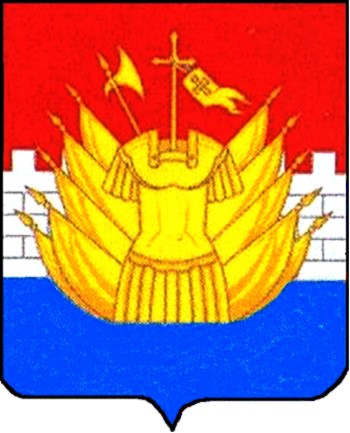 